Открой для себя Беломорск15 февраля 2018 года учащиеся 4-5 классов посетили Центральную районную библиотеку г. Беломорска. Тема экскурсии «История в именах». Ребята узнали   о почетных жителях г.  Беломорска, о героях, в честь которых названы улицы города.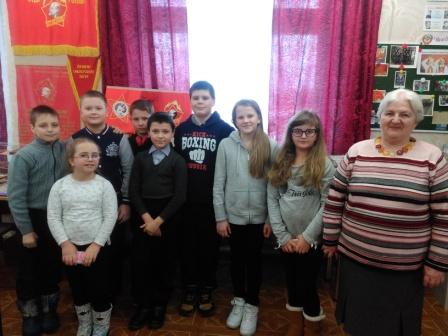 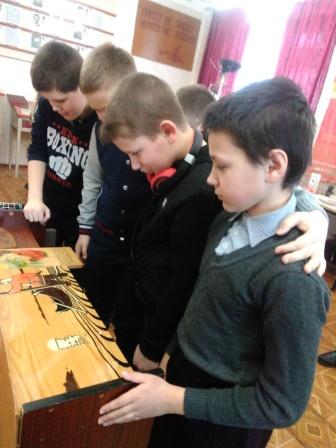 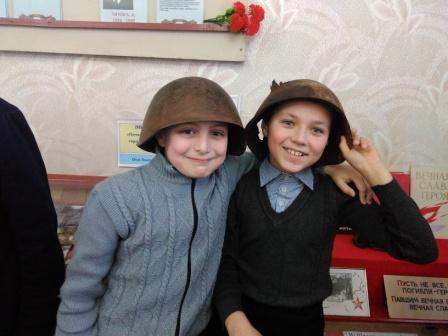 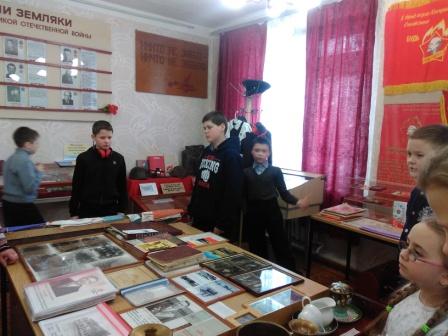 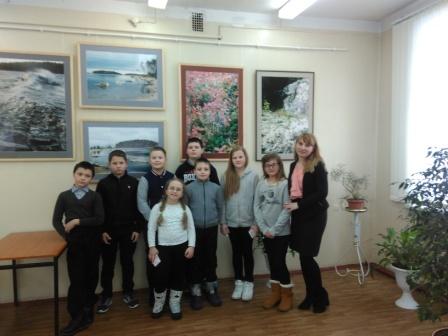 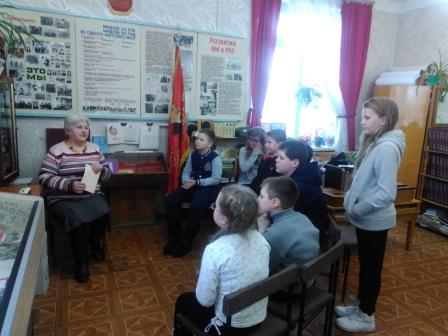 Композитор – имя ему народ…16 февраля  состоялся открытый урок  музыки  в 4 классе, посвященный русским народным праздникам, фольклору. Прокопенко Диана Николаевна, учитель ИЗО и музыки МОУ Сумпосадская СОШ» организовала урок в форме «посиделок», так называется  пятый  день Масленицы.  На посиделках  ребята и гости  увидели кукольный театр, танцевали, исполняли фольклорные произведения разных музыкальных жанров: колядки, колыбельные песни, былинные песни и др. Урок прошел на высоком эмоциональном уровне, дал возможность поразмышлять, пробудил любовь к русской народной песне!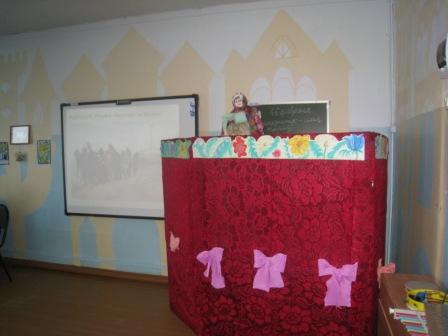 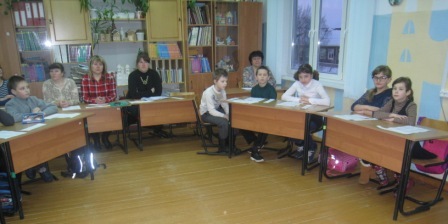 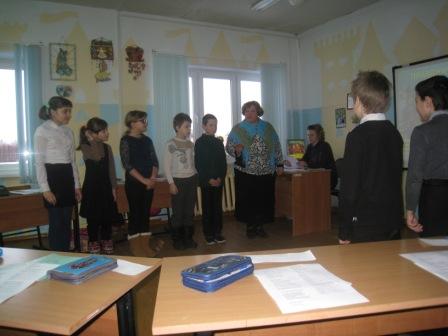 «Я – исследователь!»16 февраля в г. Беломорске состоялась муниципальная конференция «Я – исследователь». Коршунова Екатерина (3 класс) представила работу «Каша – пища наша»,  руководитель Маркиш Галина Ивановна, учитель начальных классов,    Ломаш Егор (4 класс)  – «Вторая жизнь бумаги»,  руководитель Чернявская Анна Николаевна, учитель математики.  ПОЗДРАВЛЯЕМ! Ломаш Егор – победитель в секции «Наука (математика, экология)».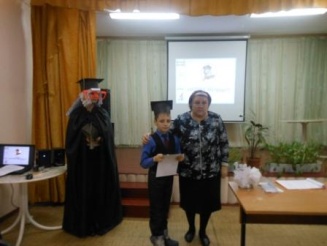 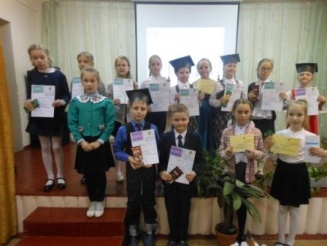 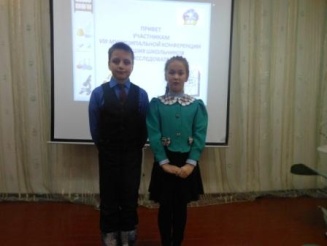 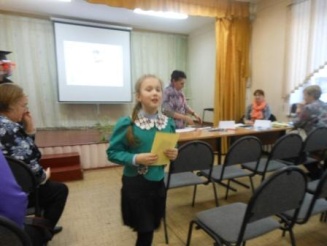 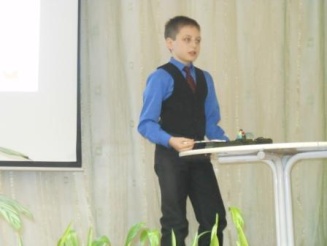 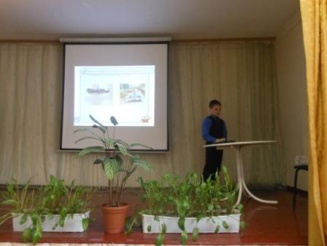 Волостной   праздник зимних видов спорта16 февраля состоялись  лыжные соревнования среди разных возрастных групп учащихся  волостных школ: Нюхча, Вирндозеро, Сумпосад.  Всего   47  участников. 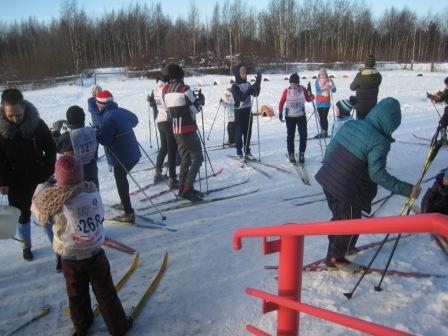 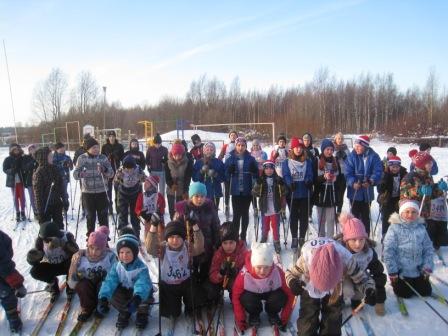 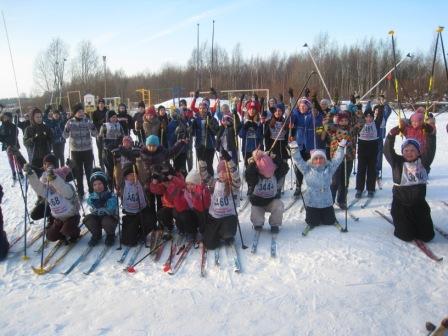 Организаторы соревнований: Блинова Вера Владимировна, Кузнецова Татьяна Матвеевна, Досаев Борис Игоревич. 